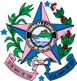 GOVERNO DO ESTADO DO ESPÍRITO SANTOSECRETARIA DE ESTADO DA SAÚDEEDUCAÇÃO POPULAR EM SAÚDE – EdPop-SUS/ESEdital de seleção Simplificado de Tutores para atuação no Curso Educação Popular em Saúde